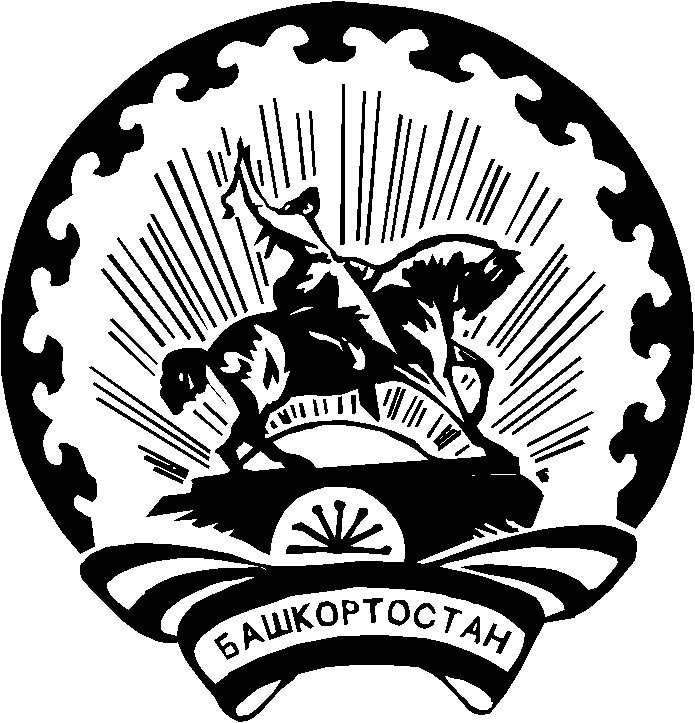 Р Е Ш Е Н И Ес. Николо-БерезовкаО возложении полномочий окружной избирательной комиссии по выборам депутатов Совета сельского поселения Саузбашевский сельсовет муниципального района Краснокамский район Республики Башкортостан на территориальную избирательную комиссию муниципального района Краснокамский район Республики Башкортостан с полномочиями избирательной комиссии сельского поселения Саузбашевский сельсовет муниципального района Краснокамский район Республики БашкортостанВ соответствии с пунктом 1 статьи 25 Федерального закона «Об основных гарантиях избирательных прав и прав на участие в референдуме граждан Российской Федерации», частью 1 статьи 24 Кодекса Республики Башкортостан о выборах территориальная избирательная комиссия муниципального района Краснокамский район Республики Башкортостан, на которую постановлением Центральной избирательной комиссии Республики Башкортостан № 20/113-7 от 17 мая 2023 года возложены полномочия по подготовке и проведению выборов депутатов Совета сельского поселения Саузбашевский сельсовет муниципального района Краснокамский район Республики Башкортостан, решила:1. Возложить полномочия окружной избирательной комиссии по выборам депутатов Совета сельского поселения Саузбашевский сельсовет муниципального района Краснокамский район Республики Башкортостан на территориальную избирательную комиссию муниципального района Краснокамский район Республики Башкортостан.2. Разместить настоящее решение территориальной избирательной комиссии на официальном сайте администрации муниципального района Краснокамский район Республики Башкортостан, на стенде территориальной избирательной комиссии.Председатель       избирательной комиссии                                                         Н.В. ГлуховаСекретарь     избирательной комиссии                                                             Т.А. Вострецоватерриториальная избирательная комиссия муниципального района краснокамский район республики башкортостанБАШҠОРТОСТАН РЕСПУБЛИКАҺЫ КРАСНОКАМА РАЙОНЫ муниципаль районыныҢ ТЕРРИТОРИАЛЬ ҺАЙЛАУ КОМИССИЯҺЫ 16 июня 2023 года№ 82/12-5